INDIVIDUAL CONSULTANT PROCUREMENT NOTICE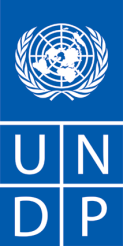 (International or National Competition)Date:	 REF NO.: Job Title: Country: 	UNDP Barbados and the UNDP Barbados and the Eastern Caribbean– Description of the assignment: .Project name: Period of assignment/services (if applicable): June – September 2021ADMINISTRATION To apply, interested persons should upload the combined* Technical Proposal/Methodology (if applicable), CV and Offeror’s Letter to “UNDP Jobs” by navigating to the link below and clicking “APPLY NOW”, no later than the date indicated on the “UNDP Jobs” website. Applications submitted via email will not be accepted**: -UNDP Job Site – https://jobs.undp.org/cj_view_job.cfm?cur_job_id=99719 (cut and paste into browser address bar if the link does not work)* PLEASE NOTE: The system allows the upload of one (1) document ONLY – if you are required to submit a Technical Proposal/Methodology, this document along with your CV/P11 and Offeror’s Letter, MUST be combined and uploaded as one.NOTE: The Financial Proposal should not be uploaded to “UNDP Jobs” **.<IMPORTANT>**Please email the password-protected Financial Proposal to procurement.bb@undp.org. The subject line of your email must contain the following: “ Financial Proposal – Your Name”If the password for your Financial Proposal is required, it will be requested by the Procurement Unit.Any request for clarification must be sent in writing to procurement.bb@undp.org within four (4) days of the publication of this notice, ensuring that the reference number above is included in the subject line. The UNDP Barbados & the OECS Procurement Unit will post the responses*** two (2) days later, including an explanation of the query without identifying the source of inquiry, to: -http://procurement-notices.undp.org/view_notice.cfm?notice_id=79436 (cut and paste into browser address bar if the link does not work)A detailed Procurement Notice, TOR, and all annexes can be found by clicking the above link.*** UNDP shall endeavour to provide such responses to clarifications in an expeditious manner, but any delay in such response shall not cause an obligation on the part of UNDP to extend the submission date of the Proposals, unless UNDP deems that such an extension is justified and necessary.BACKGROUNDGrenada’s biodiversity is being threatened by unsafe agricultural practices and encroachment from human settlements, resulting in habitat loss and fragmentation, overexploitation of biological resources, and pollution. The presence of invasive alien species and climate change are also drivers of biodiversity loss in the country. Land degradation has affected approximately 50% of land resources in Grenada; deforestation and fragmentation of forests in the form of forest clearance to allow for residential and commercial development, non-sustainable agriculture, forest fires, and coastal tourism development are the main forces behind land degradation in Grenada. Integrated agroecosystem management, which incorporates Sustainable Land Management (SLM) and biodiversity conservation into production landscapes, may provide a solution to biodiversity loss and land degradation in the country. SLM and biodiversity conservation objectives need to be mainstreamed into national land use planning, sectoral policies, and legal frameworks. Incorporated into SLM are climate smart agriculture (CSA) practices that can contribute to ensuring the long-term sustainability of agricultural production at the community and producer levels. However, there are several barriers that hinder the advancement of long-term and effective implementation of SLM and CSA practices and the mainstreaming of biodiversity conservation into landscapes in Grenada. These include: insufficient systemic and institutional capacity for integrated SLM and biodiversity conservation landscape-level planning. lack of access to financial mechanisms and technical and information services, thereby limiting investment in sustainable agricultural planning and practices; and limited awareness, understanding, and knowledge of CSA and SLM techniques and practices integrated with biodiversity conservation.The project’s objective is to operationalize integrated agroecosystem management through mainstreaming biodiversity conservation in productive landscapes and increasing the resilience of agricultural systems. The project will use an integrated landscape management approach that will allow combining resilient agricultural and conservation practices in productive landscapes.This strategy will contribute to reducing the loss of biodiversity of global and local importance and the degradation of land in Grenada.Project Component 1 will focus on systemic and institutional capacity development for supporting integrated landscape management at the national level. An information management database and monitoring system and land use planning process that include biodiversity mainstreaming and SLM considerations will provide baseline information to support decision-making. Strengthened information management capacity and an updated regulatory framework will be complemented with an improved biodiversity conservation and land use management capacity of the Forestry and National Parks Department and the Land Use Division, and the Ministry of Carriacou and Petit Martinique. These actions will provide a framework for mainstreaming biodiversity concerns into spatial management and promoting resilient agriculture, both climate-resilient and resilient by not depleting natural capital and not leading to biodiversity loss.Component 1: Systemic and institutional capacity increased for integrated landscape management at the national levelOutcome 1.1: Biodiversity conservation mainstreamed in land use planning and management practices and agricultural sector policies and legislation, as a result of improved systemic and national institutional capacity for landscape management for biodiversity conservation.Outcome 1.2: Strengthened systemic and institutional capacity for promoting SLM.Output 1.1: A central geospatial biodiversity, ecosystem, and land use database and monitoring system to be assessed, updated, and operationalized within the national land management policy in the national and legal regulatory framework, with comprehensive land use survey to support land use planning, baseline terrestrial biological /ecological assessment, assessment of existing key biodiversity areas (KBAs), and a profile of water sourcesThe project will support the development and initiation of a comprehensive land use survey to support land use planning, and a profile of water sources with monitoring programmes. To this end, the project will assess, update, and operationalize a central spatial information management database for SLM, CSA, and biodiversity and ecosystem conservation within the framework of the national land use policy. The project will build upon the existing Land Use Division (Ministry of Agriculture, Lands and Forestry) geographic information system (GIS) and its information related to land cover, soil types, agriculture, and PA coverage, as well as other databases within national agencies such as the National Water Information System. However, currently much of this information is outdated and limited, with no new land use survey data, biodiversity, or ecological assessment information or monitoring and tracking system.A Light Detection & Ranging (LiDAR) survey was recently completed under the Disaster Vulnerability Reduction Project supported by the World Bank that will allow developing thematic data including vegetation cover and land use maps. The project will conduct a needs/gap assessment of the existing database to identify what information is already available, and what the major information and technological gaps are. The needs assessment will also provide a baseline to propose a strategy and identify opportunities to bridge the existing gaps, as well as guide the design of the M&E system to support enhanced CSA, SLM, and biodiversity conservation. The M&E system will be based on optimizing the existing sources of information; the design of the M&E system and associated database will contribute to sound decision-making and participatory planning of natural resources use and conservation. Broad-based multi-stakeholder participation will be pursued to ensure proper appropriation and involvement of different users and beneficiaries. The Land Use Division of the Ministry of Agriculture, Lands and Forestry will be responsible for managing, maintaining, and updating this database at project completion. The information management database and monitoring system will include a coordination mechanism to support data-sharing between agencies, ministries, universities, non-governmental organizations (NGOs), private interests, and other stakeholders with appropriate data-sharing protocols and security in place. The system will also serve as a point of reference when prospecting for new sites for foreign investments related to tourism, mining, and other sectors. The project will actively engage in achieving data-sharing agreements and facilitating emplacement of institutional systems to ensure sustainability, including with the Ministry of Agriculture, Lands and Forestry, the Ministry of Education, Human Resources and Religious Affairs, the Ministry of National Security, Public Administration, Home Affairs, Information, Communications and Technology (ICT), and the Ministry of Finance, Planning, Economic Development and Physical Development.The project will consider different data-capture methods such as crowd sourcing, employee input, and automated technology, and will assess tools such as a relational database to link field-based information with computer-based information management. Data management systems will be developed to examine issues of standardized methodologies and metadata protocols. The design of the information management database and monitoring system will be of national scope, considering a short-term implementation and operation targeted to the areas prioritized by the project and will be done in close collaboration with the Department of Statistics. The project will measure the efficacy of the different methods and strategies to operationalize the information management database and monitoring system, whose lessons learned, and knowledge acquired would promote replication, scaling-up, improvement, and sustainability. In addition, the design of the central information management database and monitoring system will also consider the use of CSA-related tools such as the Climate Change, Agriculture and Food Security (CCAFS) CSA programming and indicator tool.DOCUMENTS TO BE INCLUDED WHEN SUBMITTING THE PROPOSALSInterested individual consultants must submit the following documents/information to demonstrate their qualifications:1. Updated CV 2. Financial proposalFINANCIAL PROPOSALLump sum contractsThe financial proposal shall specify a total lump sum amount, and payment terms around specific and measurable (qualitative and quantitative) deliverables (i.e. whether payments fall in installments or upon completion of the entire contract). Payments are based upon output, i.e. upon delivery of the services specified in the TOR.  In order to assist the requesting unit in the comparison of financial proposals, the financial proposal will include a breakdown of this lump sum amount (including travel, per diems, and number of anticipated working days).TRAVELGiven the current COVID-19 pandemic, this is a home-based assignment. EVALUATIONIndividual consultants will be evaluated based on the following methodology:Cumulative analysisWhen using this weighted scoring method, the award of the contract should be made to the individual consultant whose offer has been evaluated and determined as:responsive/compliant/acceptable, andHaving received the highest score out of a pre-determined set of weighted technical and financial criteria** specific to the solicitation* Technical Criteria weight; [70%]; * Financial Criteria weight; [30%]Only candidates obtaining a minimum of 49 points would be considered for the Financial Evaluation – ANNEXESANNEX I – TERMS OF REFERENCES (TOR) – separate TOR only provided for complex procurement; otherwise, see aboveANNEX II – GENERAL TERMS AND CONDITIONSANNEX III – OFFEROR’S LETTERANNEX IV – FINANCIAL PROPOSAL TEMPLATEANNEX V – SAMPLE INDIVIDUAL CONTRACTSCOPE OF WORK, RESPONSIBILITIES AND DESCRIPTION OF THE PROPOSED ANALYTICAL WORK	The ideal candidate will have a nuanced understanding of interconnected issues of policy and legislation, information management, natural resources management and can quickly and effectively provide technical expertise to advance project objectives to enhance environmental protection and sustainable resource use in Grenada.The consultant will report directly to the Project Coordinator- Grenada, in close collaboration with the Cluster Head- MCO, Barbados to provide the following three deliverables: Vision statement providing a definition of the government’s priority areas for information management related to a central spatial information management database for SLM, CSA, and biodiversity and ecosystem conservation within the framework of the national land use policy.  Needs/gap assessment of the existing database of the Ministry of Agriculture, Lands and Forestry. The consultant will provide an assessment that identifies what information is already available, and what the major information and technological gaps are relevant to the definition of the government’s priorities provided in deliverable 1.Strategy report. The needs assessment will be utilized to provide a baseline to propose a strategy and identify opportunities to bridge the existing gaps identified by the consultant.Additionally, the consultant will collaborate with a wider team who will lead in the following areas. A Data Sharing Agreement Assessment. The international consultant will identify comparative approaches and provide good practice recommendations for data sharing agreements relevant to Component 1 of the ProjectDefinition of the government’s priority areas for data sharing agreements. Data sharing agreements set out the purpose of the data sharing, cover what happens to the data at each stage, set standards and help all the parties involved in sharing to be clear about their roles and responsibilities. Using the data sharing agreement assessment as a framework, the consultants will review results through stakeholder interviews to articulate relevant data sharing agreements priorities and requirements of the government into a final report.Drafted data sharing agreements. Proposed data sharing agreement will provide a coordination mechanism to support data-sharing between agencies, ministries, universities, non-governmental organizations (NGOs), private interests, and other stakeholders with appropriate data-sharing protocols and security in place.Recommendations and guidance for implementation. Drawing upon the above, the consultant will distil results and key insights into a final report that provides recommendations for the implementation of prepared data sharing agreements.DELIVERABLESExpected deliverables and deadlines: -Time and manner of Payment Invoices shall be paid within thirty (30) days of the date of their acceptance by UNDP. UNDP shall make every effort to accept an original invoice or advise the Contractor of its non-acceptance within a reasonable time from receipt. REQUIREMENTS FOR EXPERIENCE AND COMPETENCIESI. Years of experience:Minimum of five (5) years of experience reviewing technology policy and providing advisory support to public sector on information management.Demonstratable experience working with United Nations Development Programme (UNDP) or other United Nations (UN) agency.At least two (2) years’ experience working in Grenada or with the Government of Grenada executing similar assignments.Previous work experience within CARICOMII. Competencies:Effective interactive communication. Client service and people oriented. Initiative taking.Creative thinking. Relationship/network building. Teamwork and cooperation. Adaptability.Effective time management and ability to work within tight deadlinesQUALIFICATIONSIII. Academic Qualifications:Master’s Degree in Information Science, Information Management Systems, Computer Sciences, or related field with five (5) years working experience Bachelor’s Degree in Information Science, Information Management Systems, Computer Sciences, or related field with seven (7) years working experienceCriteria WeightMax. PointTechnical7070Master’s Degree in Information Science, Information Management Systems, Computer Sciences, or related field with five (5) years working experience Bachelor’s Degree in Information Science, Information Management Systems, Computer Sciences, or related field with seven (7) years working experience          2020Minimum of five (5) years’ experience reviewing technology policy and providing advisory support to public sector on information management1515Demonstratable experience working with United Nations Development Programme (UNDP) or other United Nations (UN) agency         10        10At least two (2) years’ experience working in Grenada or with the Government of Grenada executing similar assignments 20         20Experience working within the Caribbean Community (CARICOM) 5           5Financial3030No.DeliverableDue Date (after contract signature)% Payment1Vision Statement Report Monthly Reporting 2 weeks 10%2Needs Gap Assessment Monthly Reporting 7 weeks 40%3Final Strategy Report 11 weeks50%